ACAO Board of Directors Meeting Minutes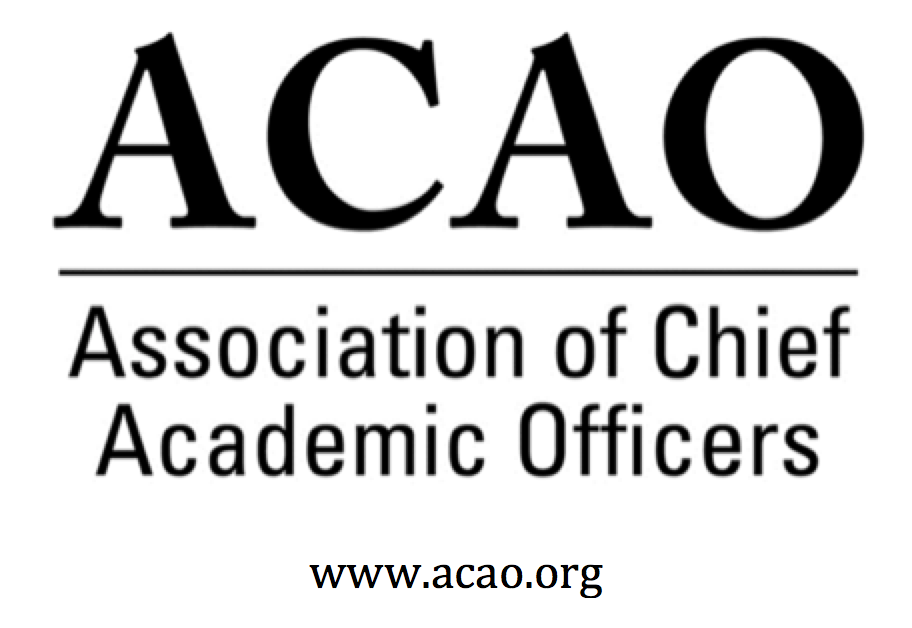 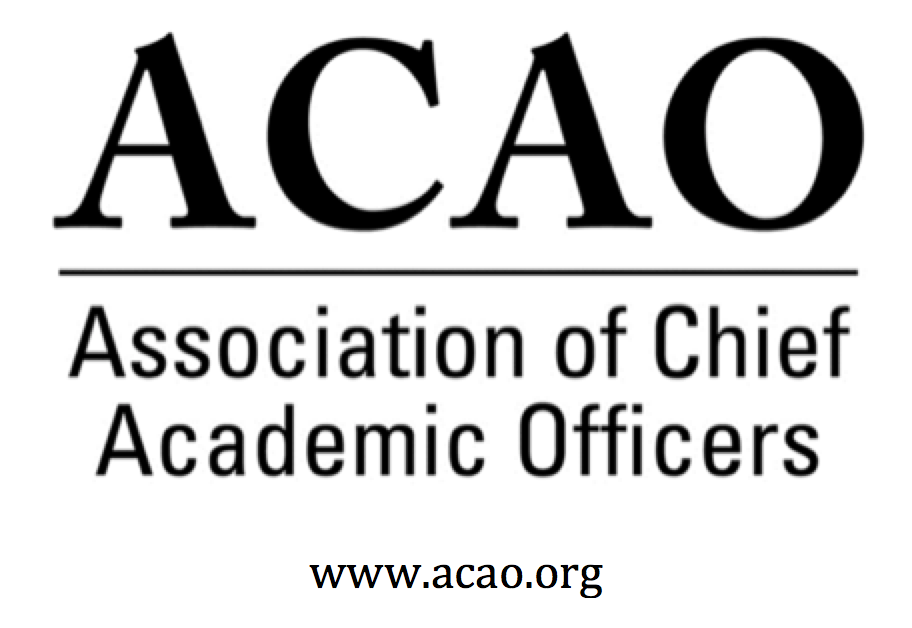 December 7, 2022, 2:00pm – 3:00 pm ET
 https://us02web.zoom.us/j/84259074588?pwd=R1J0VGNFM0l2Z3RGRmxUVWVCOVJzUT09Review and approve Board Minutes November 2, 2022 – B. Ingram Call for discussion/updatesNovember Board Minutes here – Vote for approvalNo discussion. Minutes approved by consensus.  Motion passes.Strategic Plan Framework – B. IngramStrategic Framework narrative review and finalizationhttps://docs.google.com/document/d/1--myNZWemdGeRU3e_xv5yb9Y5QIOt7-R/edit?usp=sharing&ouid=113353414827299311759&rtpof=true&sd=trueFinal version.Motion to adopt L. de Abruna, 2nd C. St Germain – All in favor, Motion passesFinal version will be added to the website.Web and logo design updates – D. Murner, Logo committeeRecommendationD. Murner shared screen for final logo approval & recommendation by the logo/web committee.  Logo selected was the clean version with a single line, colored with a gradient blue line.Logo will also be produced in black & white versions for alternate uses when needed. Motion to adopt logo #1: C. St Germain, 2nd M. Ginsberg.  No discussion. Motion passes.Web design, template already assigned and now can update with the adopted logo.  Hopefully to have a visual for January board meetingACE Relationship Update – D. MurnerACE asked for CAO panelist for December 15 webinar on faculty development and student engagement.  L. Werth volunteeredACE, ACUE & ACAO will co-host a webinar with ACE.  December 15th panel discussion on faculty development and student engagement. Lori Werth volunteered.  ACE Annual Conference Sessions – B. IngramACAO Board Meeting & Members Business Meeting April 13 & 14, @ ACE Conference (4/13-15, 2023)Hotel:  https://www.marriott.com/en-us/hotels/wasco-marriott-marquis-washington-dc/overview/Tentative agenda4/13 (Thurs) - 12:00 – 5:00pm ACAO Board Meeting (in hotel)                             5:00 – 7:00pm Provosts Reception (restaurant in or around hotel)4/14 (Fri) – ACAO Members Business Meeting 7:45 – 9:00 am (in hotel)Co-sponsored Breakfast w/ACE.    7:30 – 8:30 am (in meeting room)Session schedule: TBD – 2 session slots have been put on hold for ACAO		ACE Discount Code for ACAO attendees – 15% off		1ACAO2023		Register HereRecommend to send e-vites to attending provosts for an organized Provost reception.D. Murner will investigate several restaurants to host the reception with costs.Discussion: is expense of a reception worth it?  Set a budget and then decide what to spend.  Maybe a cash bar.  It is a prime way to recruit members so seems like a good investment.  $5000 is the budget to explore options.  Once contract is received, will review decision again.We also co-sponsor the Breakfast with ACE before our business meeting.Committee Reports & UpdatesFinance Committee – L. Werth	October Financials here		No updateMembership Committee – M. Quillen & K. CarmanCommittee met and discussed expanding membership to Deans, etc.  It is recommended to not expand membership to deans but to include Associate / Assistant Provosts.  Still be inclusive to invite deans to certain ACAO events.  Discussed value add statements.  Why it is beneficial to be a member?  Also discussed costs, which might be considered high to some schools.  Need to be sensitive to amount of dues in relation to value.  M. Quillen will reach out to C. St Germain for articulated value add, “elevator speech”.  Idea: to get President’s on board so there may be more continuity for new provosts who come in and ACAO already has an institutional membership, committed membership with ACAO.  Connect with former ACAO members who have moved to the Presidency.Membership committee will bring back concrete ideas for next meeting.  .  Digital Learning – L. de AbrunaIngram & de Abruna met with Educause  (J. O’Brien) & he is interested in getting more involved with ACAO.  Would like to attend a spring board meeting to see where we could collaborate.  Educause believes the path to change goes through the provost office as it pertains to digital learning. How do we want to further our relationship with Educause?  Sessions at Educause annual conference. DF budget would allow for attending Educause to do a workshop (fall). Would be good to diversify relationship and have a continuing relationship with another large association (besides ACE). B. Ingram will invite J. O’Brien to our March board meeting. Professional Development – J. Gonzales. Manpower is a challenge for the committee.  Need to recruit help from the membership.  Looking at sub-segmenting to whom we deliver content, 2 yr, 4 yr, public, private, etc.  Segments can be in break-outs in town halls or topic designed for specific sub-segments.Town Hall dates for 2023 to be set in January for the spring.May also have a “brown bag” in the spring as well.  J. Gonzales offered support of student. Use the IPEDS or Carnegie Classification databases.J O’Brien volunteered to facilitate a town hall with ACAO.Strategic portfolio management topic to bridge with CBOs on campus.Provost Handbook – G. Thuswaldnerhttps://docs.google.com/document/d/1YP4pvHxrrw5Up11z5PUjWIsmTvsZyy0o/edit#heading=h.blszj0whc34pFirst drafts are due December 15th to Gregor. Do we have a contract with Johns Hopkins Publishing yet?Blog – P. SalkinBlog articles are being written & sent to P. Salkin. Launch starts 12/12 with B. Ingram’s article.Advisory Council retired member, S. Willams, is updating his article on DEI. Advisory Council – A. MasonB. Ingram attended Council meeting last week.  Helpful for Council to hear and interact with ACAO President.  Council wants to help ACAO.  What are the top areas you’re focused on this semester?  What is happening on campus?New BusinessBoard ResourcesACE MOU Here	ACAO Board of Directors OathTopic: ACAO Board of Directors MeetingTime: Apr 6, 2022 02:00 PM Eastern Time (US and Canada)        Every month on the First Wed, until Mar 1, 2023, 12 occurrence(s)        Dec 7, 2022 02:00 PM        Jan 4, 2023 02:00 PM        Feb 1, 2023 02:00 PM        Mar 1, 2023 02:00 PMJoin Zoom Meetinghttps://us02web.zoom.us/j/84259074588?pwd=R1J0VGNFM0l2Z3RGRmxUVWVCOVJzUT09Meeting ID: 842 5907 4588Passcode: 718864One tap mobile+13017158592,,84259074588#,,,,*718864# US (Washington DC)+13126266799,,84259074588#,,,,*718864# US (Chicago)Dial by your location        +1 301 715 8592 US (Washington DC)        +1 312 626 6799 US (Chicago)        +1 646 876 9923 US (New York)        +1 253 215 8782 US (Tacoma)        +1 346 248 7799 US (Houston)        +1 669 900 6833 US (San Jose)Meeting ID: 842 5907 4588Passcode: 718864Find your local number: https://us02web.zoom.us/u/kj1bM2yKS2022/23 Board of Directors: Assigned Committees & Roles*BJ Reed, Innovation & Strategy Committee Member:  Advisory Council rep*Michael Gealt, Professional Development: Advisory Council repNameAttendedAttendedNameGail BakerxPam StinsonPam StinsonBeth IngramKevin CarmanKevin CarmanxLori WerthxPeter NwosuPeter NwosuMark GinsbergPatricia Salkin Patricia Salkin Constance St GermainLaura de AbrunaLaura de AbrunaJamie WinebrakexMichael QuillenMichael QuillenEllen GranbergJunius GonzalesJunius GonzalesMaria Woodside OriakhixGregor ThuswaldnerGregor ThuswaldnerxApril Mason/Adv  (nv)Heather ColtmanDoreen Murner   (nv)Executive CommitteeDirectorRole/CommitteeInstitutionTerm EndingExecutive CommitteeBeth IngramPresidentNorthern Illinois University2022/2023Executive CommitteeGail BakerPast President Responsibility:  Chair of Nominating andBylaws CommitteesUniversity of San Diego2022/2023Executive CommitteeConstance St GermainPresident ElectCapella University2023Executive CommitteeLori WerthTreasurer: Chair Finance University of Pikeville2025Executive CommitteeMark GinsbergSecretaryInnovation & StrategyGeorge Mason University2024Doreen MurnerExecutive DirectorAMC Sourcen/aJunius GonzalesChair: Professional DevelopmentNY Institute of Technology2023Patricia SalkinMembership Committee & Blog Series CoordinatorTouro College2023Heather ColtmanFinance CommitteeJames Madison University2023Pam StinsonProfessional DevelopmentOklahoma State University – Oklahoma City2023James WinebrakeProfessional DevelopmentUniversity of North Carolina Wilmington2024TBDProfessional Development2024Ellen GranbergFinance CommitteeRochester Institute of Technology2024Peter NwosuMembership CommitteeInnovation & StrategyLehman College of CUNY2024Michael QuillenCo-Chair: Membership CommitteeRowan-Cabarrus Community College2025Maria Woodside-OriakhiMembership CommitteeUniversity of the Bahamas2025Gregor ThuswaldnerHandbook Task ForceWhitworth University2025Laura Niesen de AbrunaPI: Digital Fellows Project/DLC ChairInnovation & StrategyDominican University of Chicago2025Kevin CarmanProfessional DevelopmentCo-chair MembershipUniversity of Wyoming2025April MasonChair:  Advisory Council; Ex Officio member of the board: Membership Cmten/a